Modulo di iscrizione corso di nuotoe 2023	Qualità dell'apprendimento e divertimento sono la nostra prioritàIl tuo bambino impara a nuotare con noi "passo dopo passo" in base al suo sviluppo individuale.Un bambino che gode dell'acqua e può muoversi in sicurezza in esso è per i genitori se siete con il bambino inpiscina, lago o mare.Informazioni fornite da tuo figlio	Swim ID-Nr.      È possibile utilizzare il tasto «TAB» per passare al campo successivo.(Si prega di compilare un modulo separato per ogni bambino)
	Nome:	      	Nome di battesimo:	     Indirizzo:	     	CAP/ Città:	     Telefono n. 1:	     	Telefono n. 2:	     E-mail:	     	Data di nascita:	     Ultimo corso frequentato:      	Distintivo: 	     	Kurskosten:	Erstes Kind: Fr. 190.- 	jedes weitere Kind: Fr. 171.-Riceverai la fattura con la conferma finale del corso con la conferma del corso circa 7 – 10 giorni prima dell'inizio del corso, se i compiti di gruppo sono stati effettuati.A seconda delle dimensioni del gruppo (gruppo 3), i tempi dei corsi sono anticipati di un'ora.Data/Nome di un genitore:                       ,       	Siamo felici quando possiamo trasmettere divertimento e sicurezza al tuo bambino dentro e intorno all'acqua.Uno sportivo „platsch-nass“Laura Possamai Hunziker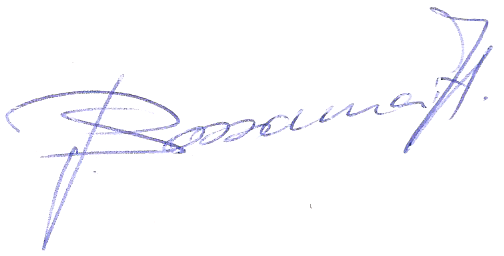 Corsi di nuotoe Anno 2023Si prega di spuntare il badge del corso appropriato a cui il bambino viene dopo con una "x". È possibile utilizzare il tasto «TAB» per passare al campo successivo.Primi 23Mittwoch		26.4./ 3.5./ 10.5./ 17.5. kein Kurs/ 24.5./ 31.5./ 7.6./ 14.6./ 21.6.2023Gruppo 1 	     	Cancro - Cavalluccio marino				15.30 – 16.15Gruppo 2	     	Rana – Pinguino 					16.15 – 17.00Gruppo 3		     	Polpo – Coccodrillo – Orso Polare - Fun Group	17.00 – 17.45Samstag		29.4./ 6.5./ 13.5./ 20.5. kein Kurs/ 27.5./ 3.6./ 10.6./ 17.6./ 24.6.2023Gruppo 1 	     	Cancro - Cavalluccio marino				13.00 – 13.45Gruppo 2	     	Rana – Pinguino 					14.00 – 14.45Gruppo 3		     	Polpo – Coccodrillo – Orso Polare - Fun Group	15.00 – 15.45		Estate 23		Mittwoch		16.8./ 23.8./ 30.8./ 6.9./ 13.9./ 20.9./ 27.9./ 4.10.2023Gruppo 1 	     	Cancro - Cavalluccio marino				15.30 – 16.15Gruppo 2	     	Rana – Pinguino 					16.15 – 17.00Gruppo 3		     	Tintenfisch – Krokodil – Eisbär - Plauschgruppe 	17.00 – 17.45Samstag		19.8./ 26.8./ 2.9./ 9.9./ 16.9./ 23.9./ 30.9./ 7.10.2023Gruppo 1 	     	Krebs - Seepferd 					13.00 – 13.45Gruppo 2	     	Frosch – Pinguin 					14.00 – 14.45Gruppo 3	     	Tintenfisch – Krokodil – Eisbär - Plauschgruppe 	15.00 – 15.45		Erba 23		Mittwoch		25.10./ 1.11. kein Kurs/ 8.11./ 15.11./ 22.11./ 29.11./ 6.12./ 13.12./ 20.12.2023Gruppo 1 	     	Cancro - Cavalluccio marino				15.30 – 16.15Gruppo 2	     	Rana – Pinguino 					16.15 – 17.00Gruppo 3		     	Polpo – Coccodrillo – Orso Polare - Fun Group	17.00 – 17.45Samstag		28.10./ 4.11./ 11.11./ 18.11./ 25.11./ 2.12./ 9.12./ 16.12.2023Gruppo 1 	     	Cancro - Cavalluccio marino				13.00 – 13.45Gruppo 2	     	Rana – Pinguino 					14.00 – 14.45Gruppo 3	     	Polpo – Coccodrillo – Orso Polare - Fun Group	15.00 – 15.45						